  Шуменкова Екатерина               Вячеславовна, воспитатель.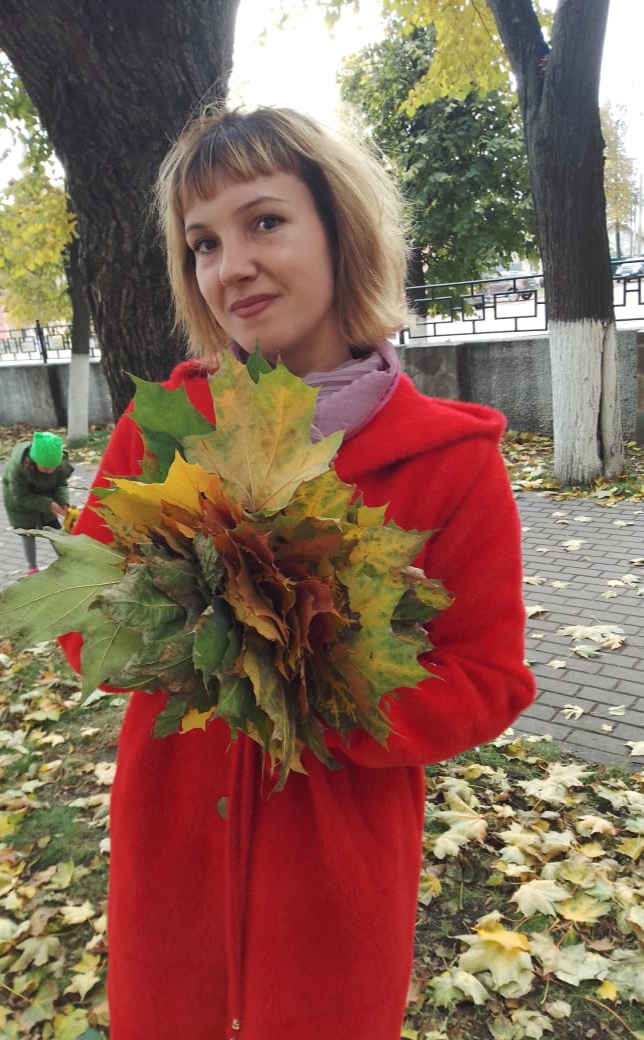   МБОУ «СОШ №4 г. Белева Тульской области».   Тема: рисование с использованием нетрадиционной техники «кляксографии» на тему «Осеннее дерево».Возраст: 5-6 лет.Группа: старшая.Образовательная область: художественно- эстетическое развитие.Интеграция образовательных областей: художественно-эстетическое развитие, познавательное развитие, социально- коммуникативное развитие.Вид детской деятельности: изобразительная, коммуникативная, познавательно-исследовательская.Программное содержание:цель: развитие у детей воображения посредством техники  рисования – кляксографии;образовательные задачи: сформировать знания об основных цветах,  познакомить детей с техникой «выдувание трубочкой»;развивающие задачи: развивать творческое мышление, любознательность, воображение;воспитательные задачи: воспитывать интерес к изобразительной деятельности. Расширять и активизировать словарь: кляксография, клякса, выдувание трубочкой.Планируемые результаты: уметь передавать общие признаки и некоторые характерные детали образа, проявлять устойчивый интерес к красоте в искусстве и в окружающем мире, в процессе восприятия произведений искусства обращать внимание на средства выразительности, цвет, линию, композицию, эмоционально откликаться, уметь работать в технике кляксография. Подготовительный этап.Материально-техническое обеспечение:  предварительно тонированные листы А4 на каждого ребенка, баночки с водой, трубочки для напитков на каждого ребенка, краски гуашь, кисточки  ватные палочки, салфетки для рук.Взаимодействие с родителями: консультация в родительском уголке « Использование нетрадиционных техник рисования».Ход НОД.1.Мотивационный этап.- Дети, скажите мне ,пожалуйста, какое у нас время года? (ответы детей)- Начало осени или ее конец? (ответы детей)- А почему  вы так думаете? Какие признаки осени мы можем сейчас наблюдать? Что изменилось в природе? - Но перед тем как вы ответите, давайте подойдем к окну и еще раз рассмотрим «нашу» осень,  вспомним беседу о частях, из которых состоит дерево и  наши ежедневные  наблюдения на прогулке (ответы детей).- Итак, мы можем сказать, уверенно, что за окном поздняя осень? (ответы детей).2.Ориентировочный этап.- Предлагаю, вам, стать художниками и изобразить осеннее дерево необычным способом и для этого нам не понадобится карандаши, фломастеры и кисточки.- А вот трубочки для коктейля, как раз нам нужны.- Так как мы художники –начинающие и в работе могут появиться «кляксы»-А вы знаете, что это такое «клякса»?  (ответы детей)- Да, это по-другому капля. Посмотрите ,  какие рисунки они рисуют. Отгадайте, что это? (демонстрация иллюстраций по теме)Дети(говорят, что видят) .- Но перед выполнением работы, ребята, давайте проведем дыхательную гимнастику- «разминка» ( Мы сегодня так играем, нюхать воздух начинаем, вдох-вдох-вдох-вдох, гарью пахнет ох-ох).3.Исполнительский этап.- Теперь внимательно посмотрите как я буду изображать дерево(показ, дети только смотрят). Зачерпываю ложечкой жидкую гуашь и капаю ниже горизонта, получилась клякса. Теперь беру трубочку и «выдуваю» из кляксы ствол и ветки дерева, направляю трубочку снизу-вверх и в стороны от ствола. Посмотрите, что получилось. Эта техника рисования называется «кляксография» , т.е. рисование кляксами или из клякс.-Теперь попробуйте сами (помогать детям, подсказать как лучше).-Посмотрите, какие разные деревья у вас получились!-Поздней осенью бывает снег? А листья на деревьях? (ответы детей)-Правильно, может выпасть снег, на деревьях остаются редкие засохшие листочки.- А сейчас нам нужно размяться и отдохнуть, давайте сделаем физкультминутку:Мы старались, рисовали,А теперь все дружно встали,Ножками потопали, ручками похлопали, Затеи пальчики сожмем, снова рисовать начнем.-Давайте возьмем ватные палочки и нарисуем падающий снег или засохшие листья. Можно нарисовать и то и другое, а можно что-то одно (дети рисуют).Рефлексия.Все рисунки собираются в одном месте.-Посмотрите, все рисунки отличаются друг от друга. Кто запомнил как называется техника?(кляксография) Из чего мы рисовали?(клякса). Вам понравилось рисовать кляксами? Волт какие замечательные рисунки получились у нас  без помощи  кисти!  Молодцы!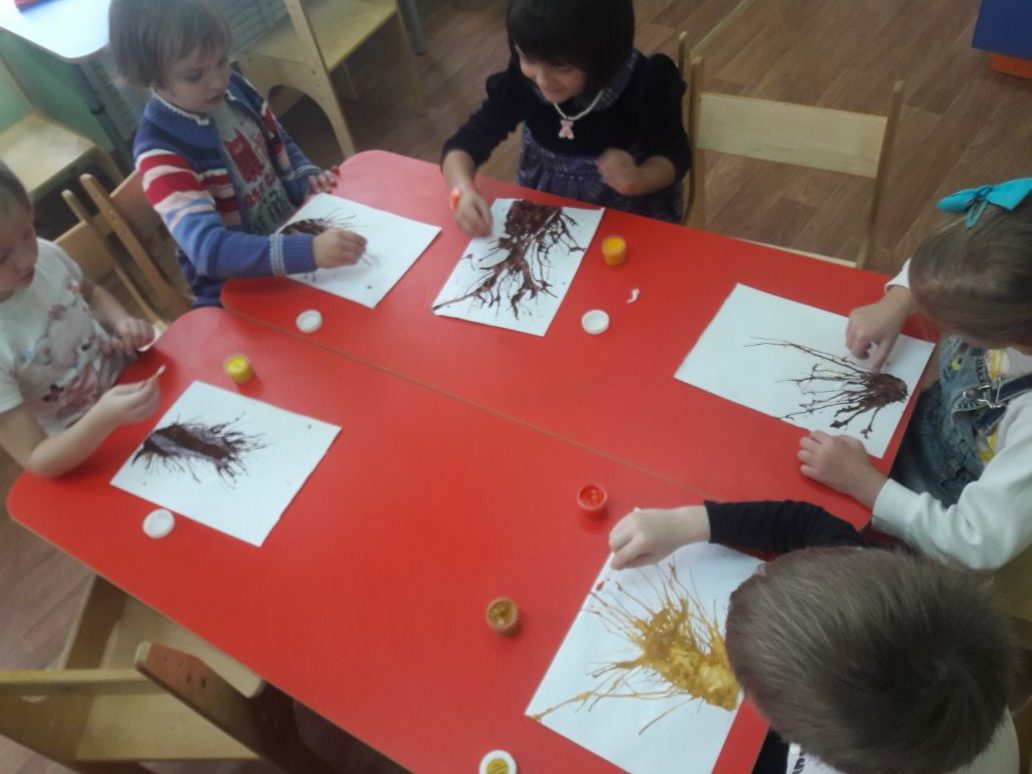 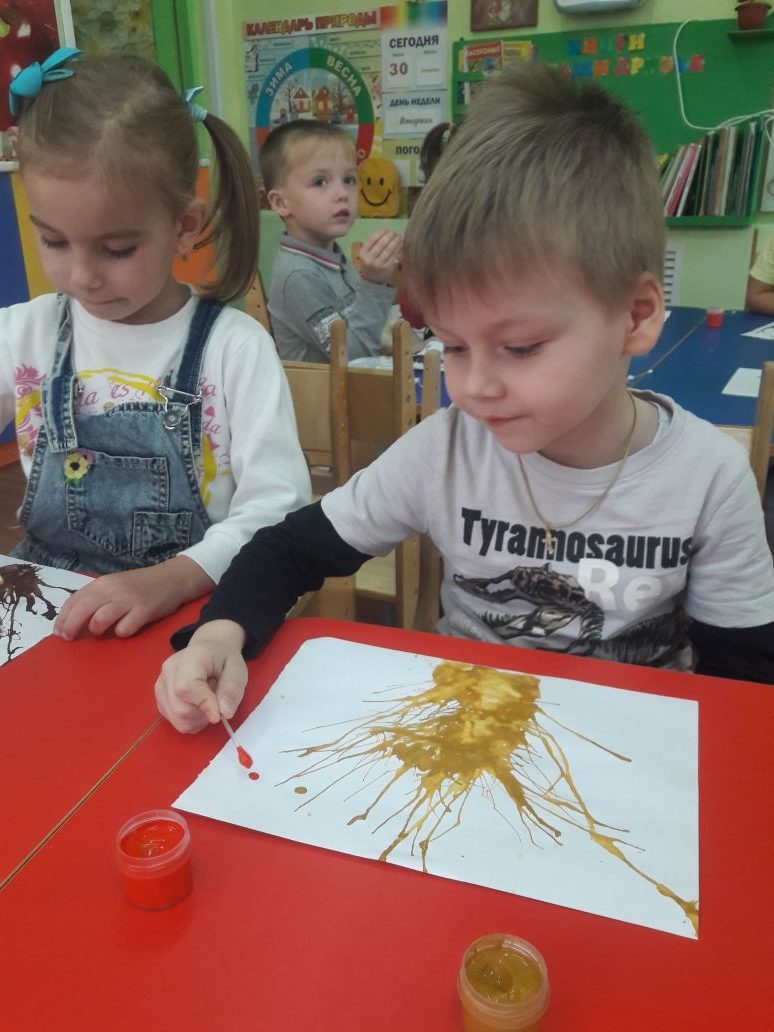 Список литературы1.Давыдова, Г.Н «Нетрадиционные техники рисования в детском саду» - М., 2007г.2.Комарова, Т.С. «Занятия по изобразительной деятельности» Москва-2011.3.Комарова, Т.С. «Развитие художественных способностей дошкольников». Монография . –М.:МОЗАЙКА-СИНТЕЗ, 2014 